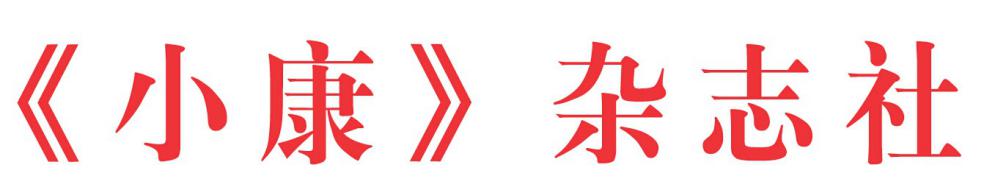 “2022年度县域营商环境”经典案例征集函                  ：党的二十大报告指出，高质量发展是全面建设社会主义现代化国家的首要任务，只有推动经济高质量发展，才能筑牢国家繁荣富强、人民幸福安康、社会和谐稳定的物质基础，也才能夯实社会主义现代化强国的技术基础。立足新时代新征程，《小康》杂志社将于2022年12月举办“2022第二届中国经济社会高质量发展论坛”，“中国经济社会高质量发展论坛”（原“中国全面小康论坛”）是中国民生第一论坛，本届论坛以“中国式现代化与高质量发展”为主题，就我国高质量发展过程中面临的问题进行探讨。为学习宣传贯彻党的二十大精神，总结2022年在优化营商环境探索实践中形成的好做法、好机制、好经验，《小康》面向全国征集2022年度县域优化营商环境案例，为中国县域营商环境优化建设提供可借鉴模板，所有征集的案例将会初选、网络展示和终审，最终确定的案例名单在“2022第二届中国经济社会高质量发展论坛”上公布。我们诚挚邀请地方县域政府提供营商环境优化案例，分享营商环境创新先进做法以及优化营商环境的新思路与新举措，以更好地推动营商环境典型经验的传播，共同为营商环境优化贡献智慧和力量。案例申报邮箱：xiaokang_gzlfz@163.com附件：1. 2022年度县域营商环境经典案例征集标准2. 2022年度县域营商环境经典案例申报表联系人：            联系方式： 《小康》杂志社有限公司    2022年 11月 14日     附件1“2022年度县域营商环境”经典案例征集标准一、征集宗旨：探索优化营商环境模式    铭记政府卓越贡献推广县域营商环境案例    打造县域品牌名片二、征集目的：1. 持续优化营商环境，不断解放和发展社会生产力，加快建设现代化经济体系，推动高质量发展；2. 宣传、推广县域优化营商环境典型经验，并对持续优化县域营商环境研究和理论总结；3. 铭记县市优秀党政领导为打造当地营商环境建设做出的积极探索与卓越贡献；4. 打造县域营商环境建设知名品牌。三、征集标准：1、符合《优化营商环境条例》规定，符合“明确优化营商环境的原则和方向、加强市场主体保护、优化市场环境、提升政务服务能力和水平、规范和创新监管执法、加强法治保障”六方面内容；  　　2、先进性和示范意义：当地政府在打造营商环境工作上，有健全的政策保障制度并且拥有很强的制度执行力，特别是在公众评价上政府有不错的口碑，对全国其他区域营商环境打造有积极的示范意义；　　3、企业数量：近两年企业量明显增多；　　4、企业家幸福感：近两年当地节约企业办证流程简化提交材料、行政审批速度快、大大缩短办证时间，企业家幸福感增加；5、社会和谐：近年来当地无重大安全生产事故、食品安全问题、环保问题等影响社会和谐的事件发生；四、征集流程1.征集要求：推荐单位须撰写200字以内的推荐单位简介和1500字以内的案例简介，同时提交2张1M以上的案例相关图片和5分钟左右的案例相关视频，并注明推荐单位、联系人及电话等，以附件形式发送至上述指定征集邮箱xiaokang_gzlfz@163.com，征集截至日期为2022年11月30日。2.初选：中国经济社会高质量发展论坛组委会将分期分批进行初审，以确定推荐案例是否符合要求并确定进入候选范围。3.网络展示：初选入围案例，将在中国小康网上进行展示。4.终审：组委会将对入围展示案例进行最后审定，最终确定正式推荐的2022年度县域营商环境经典案例名单。5.公布结果：在2022第二届中国经济社会高质量发展论坛上，正式公布2022年度县域营商环境经典案例推荐名单。6.特别说明：本征集不收费用，将本着公平、公正、公开、透明的原则进行，主办单位及组委会不授权、不委托任何第三方单位独立开展征集工作，且严禁候选人及推荐单位采用虚假材料及其他不正当手段参与征集，一经发现即取消推荐资格并进行公告。7.对冒用主办单位及组委会名义，滋扰本次征集活动候选人及推荐单位的个人和单位，组委会将追究其法律责任。8.活动最终解释权归《小康》杂志社。附件2“2022年度县域营商环境”经典案例申报表申报县市申报单位（＊＊市委/政府/宣传部等）主管领导（书记/市长/宣传部长等）联系人/职务联系方式（固话和手机）县域简介（200字以内）： 县域简介（200字以内）： 营商环境案例报告（1500字以内）：从县域优化营商环境方面撰写报告。单位盖章_____________________营商环境案例报告（1500字以内）：从县域优化营商环境方面撰写报告。单位盖章_____________________备注：1.文字申报表请发送word版和盖章pdf版。2.另请依据文字资料提供2张图片以及5分钟左右的视频。3.申请材料请打包统一发送至指定邮箱：xiaokang_gzlfz@163.com；寄送电子邮件备注为：单位名称+案例名称。备注：1.文字申报表请发送word版和盖章pdf版。2.另请依据文字资料提供2张图片以及5分钟左右的视频。3.申请材料请打包统一发送至指定邮箱：xiaokang_gzlfz@163.com；寄送电子邮件备注为：单位名称+案例名称。